от «12» 04 2018 г.							                                            № 402О передаче части полномочий по осуществлению функций технического заказчика работ по капитальному ремонту общего имущества в многоквартирных домах, собственники помещений в которых формируют фонды капитального ремонта на счете регионального оператора муниципальному казенному учреждению «Управление жилищно-коммунального хозяйства» муниципального образования «Город Мирный» В соответствием с п. 2 ст. 1 Постановления Правительства Российской Федерации от 01.07.2016 № 615 «О порядке привлечения подрядных организаций для оказания услуг и (или) выполнения работ по капитальному ремонту общего имущества в многоквартирном доме и порядке осуществления закупок товаров, работ, услуг в целях выполнения функций специализированной некоммерческой организации, осуществляющей деятельность, направленную на обеспечение проведения капитального ремонта общего имущества в многоквартирных домах» и в целях исполнения договора от 28.06.2016 г.  № 1/16 «О передаче функций технического заказчика работ по капитальному ремонту общего имущества в многоквартирных домах, собственники помещений в которых формируют фонды капитального ремонта на счете регионального оператора, муниципальному образованию «Город Мирный» Мирнинского района Республики Саха (Якутия) городская Администрация постановляет:Передать полномочия по осуществлению функций технического заказчика в части проведения закупок в сфере оказания услуг и (или) выполнения работ по капитальному ремонту общего имущества в многоквартирных домах, расположенных на территории МО «Город Мирный» муниципальному казенному учреждению «Управление жилищно-коммунального хозяйства» муниципального образования «Город Мирный». Опубликовать настоящее Постановление в порядке, установленном Уставом МО «Город Мирный».Контроль исполнения настоящего Постановления оставляю за собой.Глава города					     		                                К.Н. АнтоновАДМИНИСТРАЦИЯМУНИЦИПАЛЬНОГО ОБРАЗОВАНИЯ«Город Мирный»МИРНИНСКОГО РАЙОНАПОСТАНОВЛЕНИЕ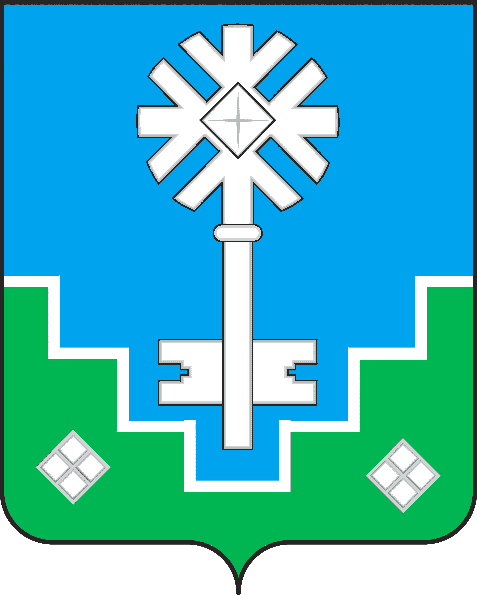 МИИРИНЭЙ ОРОЙУОНУН«Мииринэй куорат»МУНИЦИПАЛЬНАЙ ТЭРИЛЛИИ ДЬАhАЛТАТАУУРААХ